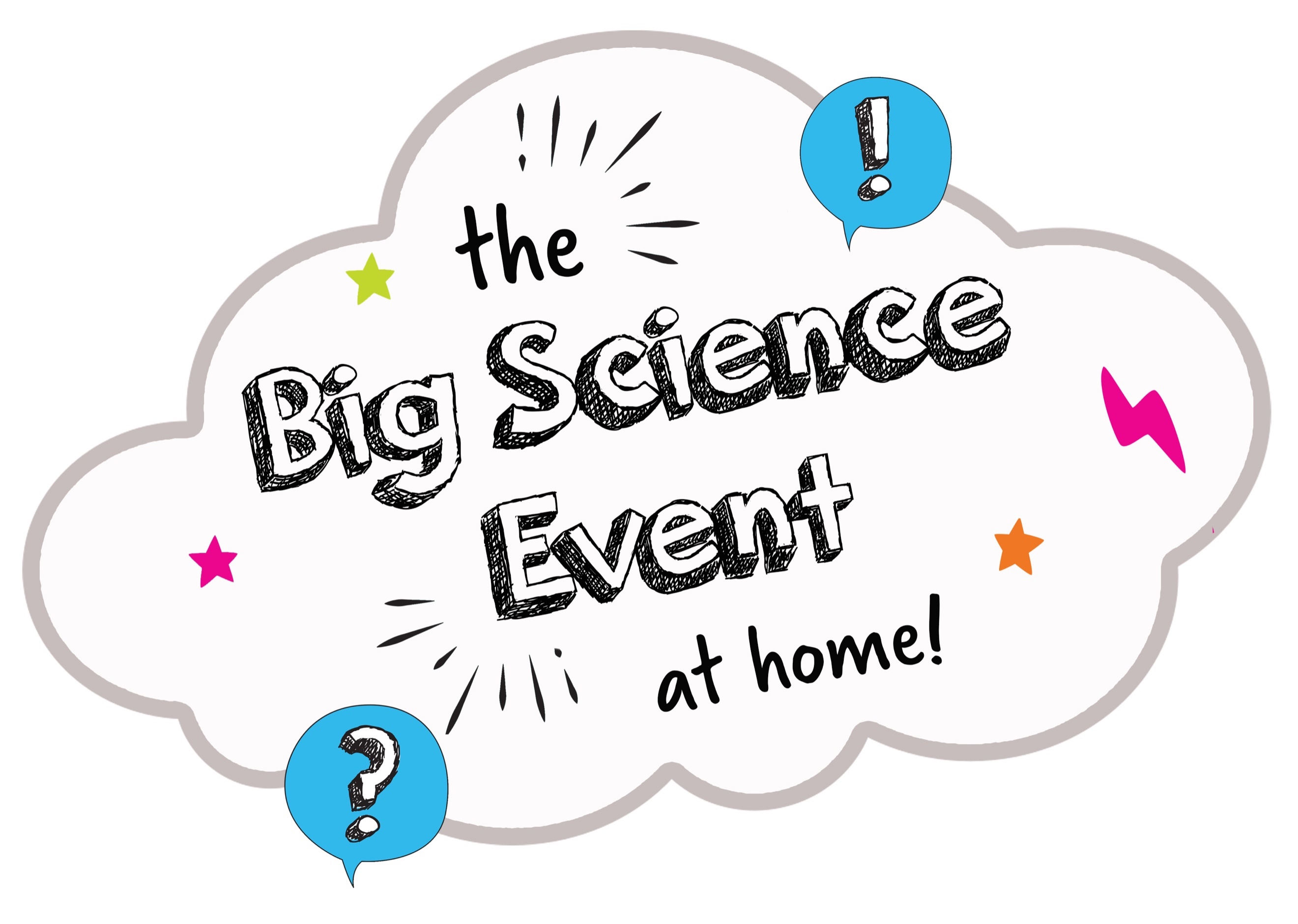 Investigation planning sheetTitle of Investigation: Title of Investigation: Names and ages of people on your team:Names and ages of people on your team:What is your ‘investigation question’?What are you trying to find out?What type of investigation will you do?Observing something over time?Identifying, grouping, classifying?Collecting data and pattern seeking?Making comparisons?Carrying out a ‘fair test’?How will you carry out your investigation?What equipment do you need? And where can you get it from?How much time do you think it will take?Do you need to measure something?What will you measure and how will you do it? For example: counting things, time, distance, area, volume, mass (or weight), temperature, sound level etc.How many times will you repeat your investigation process or take your measurements?How will you record your results?For example: photographs, drawings, tally chart, table of results, graphHow will you share what you have done? For example: a poster, photographs, a video, a written report, some slides …